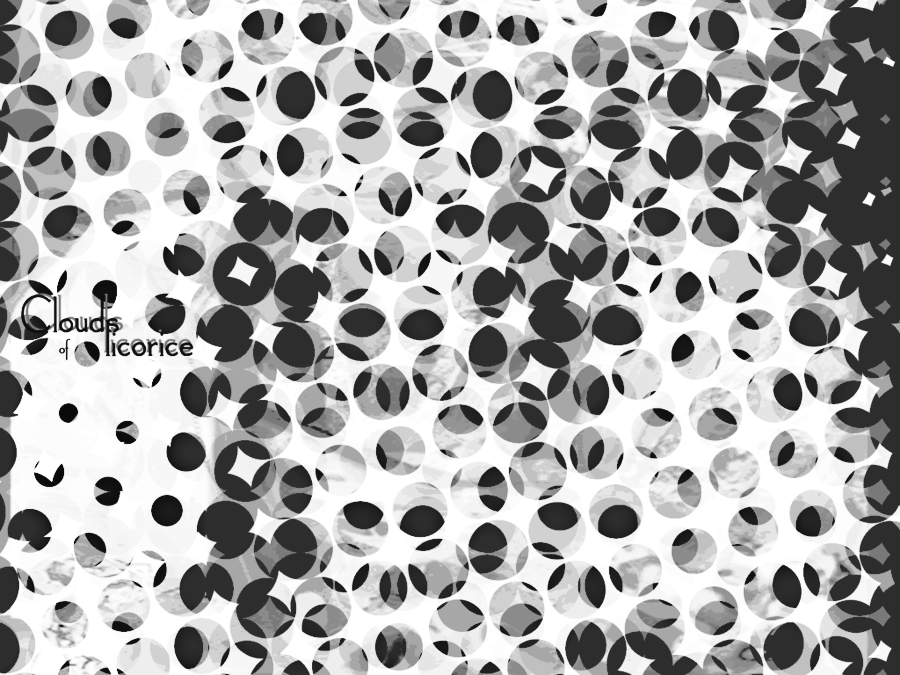 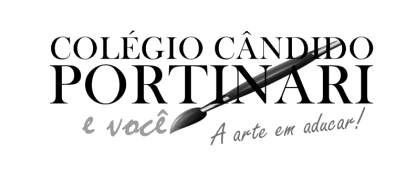 PORTUGUÊS:Pronome: ClassificaçãoAcentuação gráficaOBS: ESTUDAR PELO CADERNO, MÓDULO E CADERNO DE APOIO.REDAÇÃO:Maus tratos com idososHISTÓRIA:A cultura gregaRoma: Da monarquia à repúblicaCIÊNCIAS:FósseisCadeias e teias alimentaresRelações ecológicas harmônicas e desarmônicas.INGLÊS:There is/ are; nacionalidades; simple presente e vocabulário dos textos trabalhados.MATEMÁTICA:Fração (Classificação, Problemas envolvendo fração, representação de fração e operações de fração)Número MistoPorcentagem (Representação e problemas envolvendo porcentagem)Transformação de número decimal e fracionário.GEOMETRIA: Classificação de ângulos
GEOGRAFIA: Recursos minerais e energia (Capítulo 2, páginas 16, 17 e 18)Viver no campo (Capítulo 3, páginas 28 à 31, 34 e 35)Viver na cidade (Capítulo 4)ESPANHOL:Los posesivos (págs 6 e 7)Los números cardinales e los números ordinales (págs 7, 8 e 18)El gerundio (págs 8 e 9)La descripición física (pág 15)Obs.: Todos os alunos sairão após a prova;Segunda (25/09)Terça (26/09)Quarta (27/09)Quinta (28/09)Sexta (29/09)Português eRedaçãoHistóriaCiências e InglêsMatemáticaGeografia e Espanhol